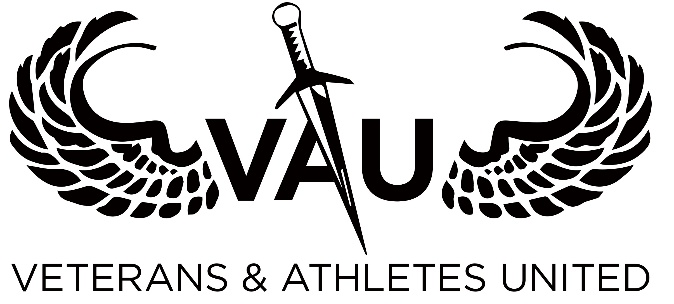 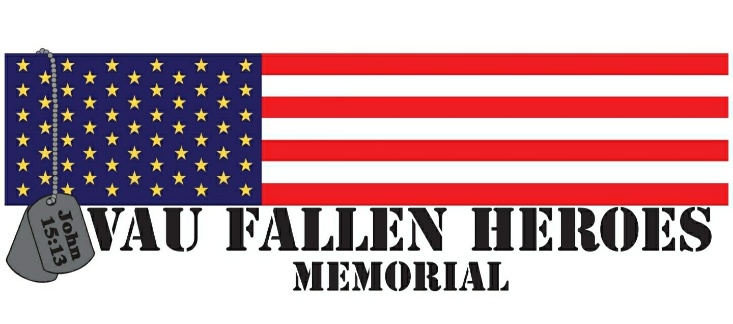 Fallen Heroes Memorial Dog Tag Flag on display at Patriot Park VAU’s Fallen Heroes Memorial, made of 7056 dog tags that create an image of the American flag, will be on display at Patriot Park Memorial location.  The memorial also has 50 gold stars on the flag to honor Gold Star families nationwide. The flag is built and funded by veterans. It has travelled to 50+ locations nationwide since 2018.  All proceeds from its travel go to support Gold Star family organizations and GWOT Memorial Foundations mission to build a national memorial in Washington, D.C.On display 4th of July weekendFriday, July 1st – Tuesday, July 5th 2022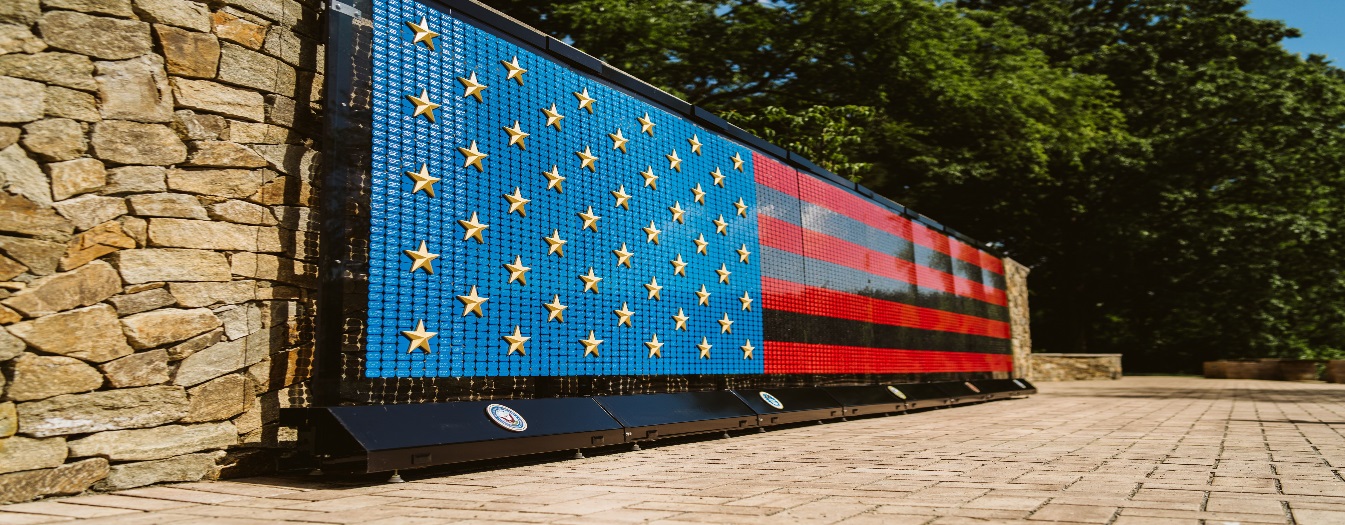 Patriot Park Global War on Terrorism Memorial              6150 Lincoln Highway, Stoystown, PA 15563                       Just West of the Flight 93 EntranceFor more information on the Fallen Heroes Memorial and VAU, please visit www.vetsau.com/memorial or on socialmedia – FB VAU Veterans and Athletes United, and Instagram: @VetsAUFor more information on Patriot Park, please visit www.patriotparkfoundation.org